K.  VINAY KUMAR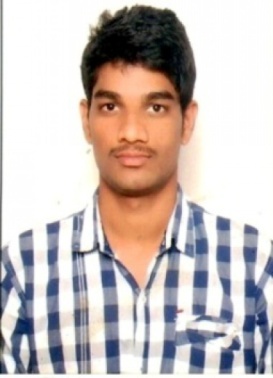 Qualification :    M. Tech       Qualification :    M. Tech       Experience:  Nov 2016-till Date (1.7 Years)Experience:  Nov 2016-till Date (1.7 Years)Area of Interest: WIRELESS & MOBILE COMMUNICATIONArea of Interest: WIRELESS & MOBILE COMMUNICATION